О внесении изменений в Статья 1Глава Русско-Алгашинскогосельского поселения                                                                                 В.Н.Спиридонов         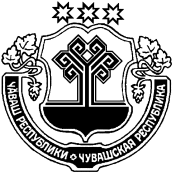 